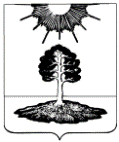 ДУМА закрытого административно-территориальногообразования Солнечный Тверской областиШЕСТОЙ СОЗЫВРЕШЕНИЕОб утверждении Порядка размещения сведений о доходах, расходах, об имуществе и обязательствах имущественного характера, представляемых Главой ЗАТО Солнечный, Председателем Ревизионной комиссии ЗАТО Солнечный на официальном сайте администрации ЗАТО Солнечный в информационно-телекоммуникационной сети «Интернет» и предоставления этих сведений для опубликования средствам массовой информации     В соответствии с частью 4.3. статьи 12.1 Федерального закона от 25.12.2008 № 273-ФЗ «О противодействии коррупции», Уставом ЗАТО Солнечный Тверской области, Дума ЗАТО Солнечный РЕШИЛА:1. Утвердить Порядок размещения сведений о доходах, расходах, об имуществе и обязательствах имущественного характера, представляемых Главой ЗАТО Солнечный, Председателем Ревизионной комиссии ЗАТО Солнечный на официальном сайте администрации ЗАТО Солнечный в информационно-телекоммуникационной сети «Интернет» и предоставления этих сведений для опубликования средствам массовой информации, согласно приложению к настоящему решению.2. Признать утратившими силу:- решение Думы ЗАТО Солнечный № 116-5 от 26.02.2019 г. «Об утверждении Порядка размещения сведений о доходах, расходах, об имуществе и обязательствах имущественногохарактера лиц, замещающих муниципальные должности, лиц, замещающих должность муниципальной службы в органе местного самоуправления ЗАТО Солнечный Тверской области, и членов их семей на сайте администрации ЗАТО Солнечный и предоставления этих сведений средствам массовой информации для опубликования»;- решение Думы ЗАТО Солнечный № 30-6 от 31.03.2021 г. «О внесении изменения в решение Думы ЗАТО Солнечный от 26.02.2019 года № 116-5».3. Настоящее решение опубликовать в газете «Городомля на Селигере» и разместить на официальном сайте администрации ЗАТО Солнечный.4. Настоящее решение вступает в силу с момента опубликования и распространяется на правоотношения, возникшие с 1 марта 2023 года.       Председатель Думы ЗАТО Солнечный                                             Е.А. ГаголинаПриложение к решению Думы ЗАТО Солнечныйот 26.04.2022 года № 102-6 Порядокразмещения сведений о доходах, расходах, об имуществе и обязательствах имущественного характера, представляемых Главой ЗАТО Солнечный, Председателем Ревизионной комиссии ЗАТО Солнечный на официальном сайте администрации ЗАТО Солнечный в информационно-телекоммуникационной сети «Интернет» и предоставления этих сведений для опубликования средствам массовой информации1. Настоящим Порядком устанавливается обязанность администрации ЗАТО Солнечный, Ревизионной комиссии ЗАТО Солнечный по размещению сведений о доходах, расходах, об имуществе и обязательствах имущественного характера, представляемых Главой ЗАТО Солнечный, Председателем Ревизионной комиссии ЗАТО Солнечный на официальном сайте администрации ЗАТО Солнечный в информационно-телекоммуникационной сети «Интернет» (далее – официальный сайт) и предоставления этих сведений средствам массовой информации для опубликования в связи с их запросами, если федеральными законами не установлен иной порядок размещения указанных сведений и (или) их предоставления средствам массовой информации для опубликования.2. На официальном сайте размещаются и средствам массовой информации предоставляются для опубликования следующие сведения о доходах, расходах, об имуществе и обязательствах имущественного характера:а) перечень объектов недвижимого имущества, принадлежащих лицу, замещающему муниципальную должность, его супруге (супругу) и несовершеннолетним детям на праве собственности или находящихся в их пользовании, с указанием вида, площади и страны расположения каждого из них;б) перечень транспортных средств с указанием вида и марки, принадлежащих на праве собственности лицу, замещающему муниципальную должность, его супруге (супругу) и несовершеннолетним детям;в) декларированный годовой доход лица, замещающего муниципальную должность, его супруги (супруга) и несовершеннолетних детей;г) сведения об источниках получения средств, за счет которых совершены сделки (совершена сделка) по приобретению земельного участка, другого объекта недвижимого имущества, транспортного средства, ценных бумаг (долей участия, паев в уставных (складочных) капиталах организаций), цифровых финансовых активов, цифровой валюты, если общая сумма таких сделок (сумма такой сделки) превышает общий доход лица, замещающего муниципальную должность, и его супруги (супруга) за три последних года, предшествующих отчетному периоду.3. В размещаемых на официальном сайте и предоставляемых средствам массовой информации для опубликования сведениях о доходах, расходах, об имуществе и обязательствах имущественного характера запрещается указывать:а) иные сведения (кроме указанных в пункте 2 настоящего Порядка) о доходах лица, замещающего муниципальную должность, его супруги (супруга) и несовершеннолетних детей, об имуществе, принадлежащем на праве собственности названным лицам, и об их обязательствах имущественного характера;б) персональные данные супруги (супруга), детей и иных членов семьи лица, замещающего муниципальную должность;в) данные, позволяющие определить место жительства, почтовый адрес, телефон и иные индивидуальные средства коммуникации лица, замещающего муниципальную должность, его супруги (супруга), детей и иных членов семьи;г) данные, позволяющие определить местонахождение объектов недвижимого имущества, принадлежащих лицу, замещающему муниципальную должность, его супруге (супругу), детям, иным членам семьи на праве собственности или находящихся в их пользовании;д) информацию, отнесенную к государственной тайне или являющуюся конфиденциальной.4. Сведения о доходах, расходах, об имуществе и обязательствах имущественного характера, указанные в пункте 2 настоящего Порядка, за весь период замещения лицом должности Главы ЗАТО Солнечный, лицом должности Председателя Ревизионной комиссии ЗАТО Солнечный, замещение которых влечет за собой размещение его сведений о доходах, расходах, об имуществе и обязательствах имущественного характера, а также сведения о доходах, расходах, об имуществе и обязательствах имущественного характера его супруги (супруга) и несовершеннолетних детей находятся на официальном сайте и ежегодно обновляются в течение 14 рабочих дней со дня истечения срока, установленного для их подачи. 5. Размещение на официальном сайте сведений о доходах, расходах, об имуществе и обязательствах имущественного характера, предоставляемых Главой ЗАТО Солнечный обеспечивается должностным лицом администрации ЗАТО Солнечный, осуществляющим размещение информации на официальном сайте, предоставляемых Председателем Ревизионной комиссии ЗАТО Солнечный обеспечивается должностным лицом Ревизионной комиссии ЗАТО Солнечный. 6. Должностные лица администрации ЗАТО Солнечный в случае поступления запроса от средства массовой информации в отношении Главы ЗАТО Солнечный, должностное лицо Ревизионной комиссии ЗАТО Солнечный в случае поступления запроса от средства массовой информации в отношении председателя Ревизионной комиссииЗАТО Солнечный:а) в течение трех рабочих дней со дня поступления запроса от средства массовой информации сообщают о нем лицу, замещающему муниципальную должность, в отношении которого поступил запрос;б) в течение семи рабочих дней со дня поступления запроса от средства массовой информации обеспечивают предоставление ему сведений, указанных в пункте 2 настоящего Порядка, в том случае, если запрашиваемые сведения отсутствуют на официальном сайте.7. Должностное лицо Ревизионной комиссии ЗАТО Солнечный, предоставляющее сведения о доходах, расходах, об имуществе и обязательствах имущественного характера, предоставляемые Председателем Ревизионной комиссии ЗАТО Солнечный, должностное лицо администрации ЗАТО Солнечный, предоставляющее сведения о доходах, расходах, об имуществе и обязательствах имущественного характера, предоставляемые Главой ЗАТО Солнечный, для размещения на официальном сайте и их представления средствам массовой информации для опубликования, несут в соответствии с законодательством ответственность за несоблюдение настоящего Порядка, а также за разглашение сведений, отнесенных к государственной тайне или являющихся конфиденциальными.26.04.2023№  102-6       Глава ЗАТО Солнечный                         В.А. Петров